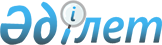 О внесении изменений в решение XІІІ сессии Карагандинского городского маслихата от 19 декабря 2012 года № 113 "О бюджете города Караганды на 2013-2015 годы"
					
			С истёкшим сроком
			
			
		
					Решение ХХVIII сессии V созыва Карагандинского городского маслихата от 4 декабря 2013 года № 244. Зарегистрировано Департаментом юстиции Карагандинской области 10 декабря 2013 года № 2437. Прекращено действие в связи с истечением срока      В соответствии с Бюджетным кодексом Республики Казахстан от 4 декабря 2008 года, Законом Республики Казахстан от 23 января 2001 года "О местном государственном управлении и самоуправлении в Республике Казахстан" Карагандинский городской маслихат РЕШИЛ:

      1. Внести в решение XIII сессии Карагандинского городского маслихата от 19 декабря 2012 года № 113 "О бюджете города Караганды на 2013-2015 годы" (зарегистрировано в Реестре государственной регистрации нормативных правовых актов за № 2061, опубликовано в газете "Взгляд на события" от 28 декабря 2012 года № 162 (1068)), в которое внесены изменения решением XIV сессии V созыва Карагандинского городского маслихата от 30 января 2013 года № 127 "О внесении изменений в решение XІІІ сессии Карагандинского городского маслихата от 19 декабря 2012 года № 113 "О бюджете города Караганды на 2013-2015 годы" (зарегистрировано в Реестре государственной регистрации нормативных правовых актов за № 2161, опубликовано в газете "Взгляд на события" от 22 февраля 2013 года № 022 (1093)), решением XVI сессии V созыва Карагандинского городского маслихата от 26 марта 2013 года № 145 "О внесении изменений в решение XІІІ сессии Карагандинского городского маслихата от 19 декабря 2012 года № 113 "О бюджете города Караганды на 2013-2015 годы" (зарегистрировано в Реестре государственной регистрации нормативных правовых актов за № 2286, опубликовано в газете "Взгляд на события" от 15 апреля 2013 года № 045 (1116)), решением XIX сессии V созыва Карагандинского городского маслихата от 7 июня 2013 года № 177 "О внесении изменений в решение XIII сессии Карагандинского городского маслихата от 19 декабря 2012 года № 113 "О бюджете города Караганды на 2013-2015 годы" (зарегистрировано в Реестре государственной регистрации нормативных правовых актов за № 2344, опубликовано в газете "Взгляд на события" от 24 июня 2013 года № 077 (1148)), решением XXI сессии V созыва Карагандинского городского маслихата от 5 июля 2013 года № 184 "О внесении изменений в решение XIII сессии Карагандинского городского маслихата от 19 декабря 2012 года № 113 "О бюджете города Караганды на 2013-2015 годы" (зарегистрировано в Реестре государственной регистрации нормативных правовых актов за № 2364, опубликовано в газете "Взгляд на события" от 25 июля 2013 года № 090 (1161)), решением XXV сессии V созыва Карагандинского городского маслихата от 7 октября 2013 года № 224 "О внесении изменений в решение XIII сессии Карагандинского городского маслихата от 19 декабря 2012 года № 113 "О бюджете города Караганды на 2013-2015 годы" (зарегистрировано в Реестре государственной регистрации нормативных правовых актов за № 2403, опубликовано в газете "Взгляд на события" от 28 октября 2013 года № 135 (1206)) следующие изменения:

      1) в пункте 1:

      в подпункте 1):

      цифры "42 117 791" заменить цифрами "41 891 648";

      цифры "21 444 830" заменить цифрами "21 298 317";

      цифры "18 834 321" заменить цифрами "18 754 691";

      в подпункте 2):

      цифры "43 613 924" заменить цифрами "43 458 681";

      подпункт 3) изложить в следующей редакции:

      "3) сальдо по операциям с финансовыми активами – минус 11 900 тысяч тенге, в том числе:

      приобретение финансовых активов – 59 000 тысяч тенге;

      поступления от продажи финансовых активов государства – 70 900 тысяч тенге;";

      2) пункт 6 изложить в новой редакции:

      "6. Утвердить резерв акимата города Караганды на 2013 год в сумме 20 755 тысяч тенге.".

      3) приложения 1, 4, 5 к указанному решению изложить в новой редакции согласно приложениям 1, 2, 3 к настоящему решению.

      2. Настоящее решение вводится в действие с 1 января 2013 года.

 Бюджет города Караганды на 2013 год Целевые трансферты и бюджетные кредиты из областного бюджета, учтенные в составе поступлений и расходов бюджета города на 2013 год Бюджетные программы района имени Казыбек би и
Октябрьского района города Караганды на 2013 год
					© 2012. РГП на ПХВ «Институт законодательства и правовой информации Республики Казахстан» Министерства юстиции Республики Казахстан
				Председатель XХVIII внеочередной

сессии Карагандинского городского

маслихата V созыва

С. Буранкулова

Секретарь Карагандинского

городского маслихата

К. Оспанов

Приложение 1
к решению XXVIII сессии
Карагандинского городского маслихата
от 4 декабря 2013 года № 244
Приложение 1
к решению XIII сессии
Карагандинского городского маслихата
от 19 декабря 2012 года № 113категория

категория

категория

категория

Сумма, тысяч тенге

класс

класс

класс

Сумма, тысяч тенге

подкласс

подкласс

Сумма, тысяч тенге

Наименование

Сумма, тысяч тенге

1

2

3

4

5

I. Доходы

41891648

1

Налоговые поступления

21298317

01

Подоходный налог

7727607

2

Индивидуальный подоходный налог

7727607

03

Социальный налог

5826846

1

Социальный налог

5826846

04

Налоги на собственность

3622882

1

Hалоги на имущество

1724305

3

Земельный налог

742930

4

Hалог на транспортные средства

1155647

05

Внутренние налоги на товары, работы и услуги

3601328

2

Акцизы

2815277

3

Поступления за использование природных и других ресурсов

331300

4

Сборы за ведение предпринимательской и профессиональной деятельности

408118

5

Налог на игорный бизнес

46633

08

Обязательные платежи, взимаемые за совершение юридически значимых действий и (или) выдачу документов уполномоченными на то государственными органами или должностными лицами

519654

1

Государственная пошлина

519654

2

Неналоговые поступления

103279

01

Доходы от государственной собственности

37215

1

Поступления части чистого дохода государственных предприятий

6653

5

Доходы от аренды имущества, находящегося в государственной собственности

30562

06

Прочие неналоговые поступления

66064

1

Прочие неналоговые поступления

66064

3

Поступления от продажи основного капитала

1735361

01

Продажа государственного имущества, закрепленного за государственными учреждениями

1150000

1

Продажа государственного имущества, закрепленного за государственными учреждениями

1150000

03

Продажа земли и нематериальных активов

585361

1

Продажа земли

542861

2

Продажа нематериальных активов

42500

4

Поступления трансфертов

18754691

02

Трансферты из вышестоящих органов государственного управления

18754691

2

Трансферты из областного бюджета

18754691

Функциональная группа

Функциональная группа

Функциональная группа

Функциональная группа

Функциональная группа

Сумма, тысяч тенге

Функциональная подгруппа

Функциональная подгруппа

Функциональная подгруппа

Функциональная подгруппа

Сумма, тысяч тенге

Администратор бюджетных программ

Администратор бюджетных программ

Администратор бюджетных программ

Сумма, тысяч тенге

Программа

Программа

Сумма, тысяч тенге

Наименование

Сумма, тысяч тенге

1

2

3

4

5

6

II. Затраты

43458681

01

Государственные услуги общего характера

884105

1

Представительные, исполнительные и другие органы, выполняющие общие функции государственного управления

453528

112

Аппарат маслихата района (города областного значения)

48742

001

Услуги по обеспечению деятельности маслихата района (города областного значения)

47776

003

Капитальные расходы государственного органа

966

122

Аппарат акима района (города областного значения)

206228

001

Услуги по обеспечению деятельности акима района (города областного значения)

182294

003

Капитальные расходы государственного органа

23934

123

Аппарат акима района в городе, города районного значения, поселка, села, сельского округа

198558

001

Услуги по обеспечению деятельности акима района в городе, города районного значения, поселка, села, сельского округа

191126

022

Капитальные расходы государственного органа

7432

2

Финансовая деятельность

88270

489

Отдел государственных активов и закупок района (города областного значения)

88270

001

Услуги по реализации государственной политики в области управления государственных активов и закупок на местном уровне

38323

003

Капитальные расходы государственного органа

250

004

Проведение оценки имущества в целях налогообложения

11492

006

Учет, хранение, оценка и реализация имущества, поступившего в коммунальную собственность

38205

5

Планирование и статистическая деятельность

335

459

Отдел экономики и финансов района (города областного значения)

335

061

Экономическая экспертиза технико-экономического обоснования бюджетного инвестиционного проекта, бюджетных инвестиций, планируемых к реализации посредством участия государства в уставном капитале юридических лиц

335

9

Прочие государственные услуги общего характера

341972

459

Отдел экономики и финансов района (города областного значения)

41972

001

Услуги по реализации государственной политики в области формирования и развития экономической политики, государственного планирования, исполнения бюджета и управления коммунальной собственностью района (города областного значения)

41062

015

Капитальные расходы государственного органа

910

467

Отдел строительства района (города областного значения)

300000

040

Развитие объектов государственных органов

300000

02

Оборона

8438

1

Военные нужды

8438

122

Аппарат акима района (города областного значения)

8438

005

Мероприятия в рамках исполнения всеобщей воинской обязанности

8438

03

Общественный порядок, безопасность, правовая, судебная, уголовно-исполнительная деятельность

255136

9

Прочие услуги в области общественного порядка и безопасности

255136

490

Отдел коммунального хозяйства, пассажирского транспорта и автомобильных дорог района (города областного значения)

255136

021

Обеспечение безопасности дорожного движения в населенных пунктах

255136

04

Образование

12701145

1

Дошкольное воспитание и обучение

2301874

464

Отдел образования района (города областного значения)

2301874

009

Обеспечение деятельности организаций дошкольного воспитания и обучения

1806302

040

Реализация государственного образовательного заказа в дошкольных организациях образования

495572

2

Начальное, основное среднее и общее среднее образование

9248535

464

Отдел образования района (города областного значения)

9248535

003

Общеобразовательное обучение

8494951

006

Дополнительное образование для детей

753584

9

Прочие услуги в области образования

1150736

464

Отдел образования района (города областного значения)

914295

001

Услуги по реализации государственной политики на местном уровне в области образования

32364

005

Приобретение и доставка учебников, учебно-методических комплексов для государственных учреждений образования района (города областного значения)

42337

007

Проведение школьных олимпиад, внешкольных мероприятий и конкурсов районного (городского) масштаба

595

012

Капитальные расходы государственного органа

3150

015

Ежемесячная выплата денежных средств опекунам (попечителям) на содержание ребенка-сироты (детей-сирот), и ребенка (детей), оставшегося без попечения родителей

154489

067

Капитальные расходы подведомственных государственных учреждений и организаций

671393

068

Обеспечение повышения компьютерной грамотности населения

9967

467

Отдел строительства района (города областного значения)

236441

037

Строительство и реконструкция объектов образования

236441

06

Социальная помощь и социальное обеспечение

1998682

2

Социальная помощь

1912690

451

Отдел занятости и социальных программ района (города областного значения)

1912690

002

Программа занятости

93776

005

Государственная адресная социальная помощь

46516

006

Оказание жилищной помощи

26426

007

Социальная помощь отдельным категориям нуждающихся граждан по решениям местных представительных органов

954611

010

Материальное обеспечение детей-инвалидов, воспитывающихся и обучающихся на дому

4583

013

Социальная адаптация лиц, не имеющих определенного местожительства

40508

014

Оказание социальной помощи нуждающимся гражданам на дому

189756

016

Государственные пособия на детей до 18 лет

14020

017

Обеспечение нуждающихся инвалидов обязательными гигиеническими средствами и предоставление услуг специалистами жестового языка, индивидуальными помощниками в соответствии с индивидуальной программой реабилитации инвалида

542494

9

Прочие услуги в области социальной помощи и социального обеспечения

85992

451

Отдел занятости и социальных программ района (города областного значения)

85992

001

Услуги по реализации государственной политики на местном уровне в области обеспечения занятости и реализации социальных программ для населения

69155

011

Оплата услуг по зачислению, выплате и доставке пособий и других социальных выплат

7934

021

Капитальные расходы государственного органа

6123

067

Капитальные расходы подведомственных государственных учреждений и организаций

2780

07

Жилищно-коммунальное хозяйство

14011033

1

Жилищное хозяйство

5063306

467

Отдел строительства района (города областного значения)

5047489

003

Проектирование, строительство и (или) приобретение жилья коммунального жилищного фонда

2901537

004

Проектирование, развитие, обустройство и (или) приобретение инженерно-коммуникационной инфраструктуры

1880615

072

Строительство и (или) приобретение служебного жилища и развитие и (или) приобретение инженерно-коммуникационной инфраструктуры в рамках Дорожной карты занятости 2020

265337

479

Отдел жилищной инспекции района (города областного значения)

12384

001

Услуги по реализации государственной политики на местном уровне в области жилищного фонда

10744

005

Капитальные расходы государственного органа

1640

491

Отдел жилищных отношений района (города областного значения)

3433

001

Услуги по реализации государственной политики на местном уровне в области жилищного фонда

2813

003

Капитальные расходы государственного органа

620

2

Коммунальное хозяйство

5363262

467

Отдел строительства района (города областного значения)

3675660

006

Развитие системы водоснабжения и водоотведения

3675660

490

Отдел коммунального хозяйства, пассажирского транспорта и автомобильных дорог района (города областного значения)

1687602

026

Организация эксплуатации тепловых сетей, находящихся в коммунальной собственности районов (городов областного значения)

1687602

3

Благоустройство населенных пунктов

3584465

123

Аппарат акима района в городе, города районного значения, поселка, села, сельского округа

1288114

009

Обеспечение санитарии населенных пунктов

35688

010

Содержание мест захоронений и погребение безродных

4884

011

Благоустройство и озеленение населенных пунктов

1247542

490

Отдел коммунального хозяйства, пассажирского транспорта и автомобильных дорог района (города областного значения)

2296351

015

Освещение улиц в населенных пунктах

935195

016

Обеспечение санитарии населенных пунктов

3739

018

Благоустройство и озеленение населенных пунктов

1357417

08

Культура, спорт, туризм и информационное пространство

930198

1

Деятельность в области культуры

578385

455

Отдел культуры и развития языков района (города областного значения)

578385

003

Поддержка культурно-досуговой работы

498385

005

Обеспечение функционирования зоопарков и дендропарков

80000

2

Спорт

79999

465

Отдел физической культуры и спорта района (города областного значения)

28827

006

Проведение спортивных соревнований на районном (города областного значения) уровне

22956

007

Подготовка и участие членов сборных команд района (города областного значения) по различным видам спорта на областных спортивных соревнованиях

5871

467

Отдел строительства района (города областного значения)

51172

008

Развитие объектов спорта и туризма

51172

3

Информационное пространство

175368

455

Отдел культуры и развития языков района (города областного значения)

150602

006

Функционирование районных (городских) библиотек

140168

007

Развитие государственного языка и других языков народа Казахстана

10434

456

Отдел внутренней политики района (города областного значения)

24766

002

Услуги по проведению государственной информационной политики через газеты и журналы

8950

005

Услуги по проведению государственной информационной политики через телерадиовещание

15816

9

Прочие услуги по организации культуры, спорта, туризма и информационного пространства

96446

455

Отдел культуры и развития языков района (города областного значения)

30268

001

Услуги по реализации государственной политики на местном уровне в области развития языков и культуры

13792

032

Капитальные расходы подведомственных государственных учреждений и организаций

16476

456

Отдел внутренней политики района (города областного значения)

56665

001

Услуги по реализации государственной политики на местном уровне в области информации, укрепления государственности и формирования социального оптимизма граждан

14864

003

Реализация мероприятий в сфере молодежной политики

39978

006

Капитальные расходы государственного органа

630

032

Капитальные расходы подведомственных государственных учреждений и организаций

1193

465

Отдел физической культуры и спорта района (города областного значения)

9513

001

Услуги по реализации государственной политики на местном уровне в сфере физической культуры и спорта

9513

09

Топливно-энергетический комплекс и недропользование

2330726

9

Прочие услуги в области топливно-энергетического комплекса и недропользования

2330726

467

Отдел строительства района (города областного значения)

2330726

009

Развитие теплоэнергетической системы

2330726

10

Сельское, водное, лесное, рыбное хозяйство, особо охраняемые природные территории, охрана окружающей среды и животного мира, земельные отношения

79009

1

Сельское хозяйство

30934

474

Отдел сельского хозяйства и ветеринарии района (города областного значения)

30934

001

Услуги по реализации государственной политики на местном уровне в сфере сельского хозяйства и ветеринарии 

13549

003

Капитальные расходы государственного органа

344

005

Обеспечение функционирования скотомогильников (биотермических ям)

13832

007

Организация отлова и уничтожения бродячих собак и кошек

3102

011

Проведение ветеринарных мероприятий по энзоотическим болезням животных

107

6

Земельные отношения

43957

463

Отдел земельных отношений района (города областного значения)

43957

001

Услуги по реализации государственной политики в области регулирования земельных отношений на территории района (города областного значения)

32242

004

Организация работ по зонированию земель

3500

007

Капитальные расходы государственного органа

8215

9

Прочие услуги в области сельского, водного, лесного, рыбного хозяйства, охраны окружающей среды и земельных отношений

4118

474

Отдел сельского хозяйства и ветеринарии района (города областного значения)

4118

013

Проведение противоэпизоотических мероприятий

4118

11

Промышленность, архитектурная, градостроительная и строительная деятельность

153273

2

Архитектурная, градостроительная и строительная деятельность

153273

467

Отдел строительства района (города областного значения)

34273

001

Услуги по реализации государственной политики на местном уровне в области строительства

28443

017

Капитальные расходы государственного органа

5830

468

Отдел архитектуры и градостроительства района (города областного значения)

119000

001

Услуги по реализации государственной политики в области архитектуры и градостроительства на местном уровне

19183

002

Создание информационных систем

26624

003

Разработка схем градостроительного развития территории района и генеральных планов населенных пунктов

72553

004

Капитальные расходы государственного органа

640

12

Транспорт и коммуникации

7628916

1

Автомобильный транспорт

7487401

490

Отдел коммунального хозяйства, пассажирского транспорта и автомобильных дорог района (города областного значения)

7487401

022

Развитие транспортной инфраструктуры

679711

023

Обеспечение функционирования автомобильных дорог

6151681

045

Капитальный и средний ремонт автомобильных дорог районного значения и улиц населенных пунктов

656009

9

Прочие услуги в сфере транспорта и коммуникаций

141515

490

Отдел коммунального хозяйства, пассажирского транспорта и автомобильных дорог района (города областного значения)

141515

037

Субсидирование пассажирских перевозок по социально значимым городским (сельским), пригородным и внутрирайонным сообщениям

141515

13

Прочие

2477012

3

Поддержка предпринимательской деятельности и защита конкуренции

53455

494

Отдел предпринимательства и промышленности района (города областного значения)

53455

006

Поддержка предпринимательской деятельности

53455

9

Прочие

2423557

459

Отдел экономики и финансов района (города областного значения)

20755

012

Резерв местного исполнительного органа района (города областного значения)

20755

467

Отдел строительства района (города областного значения)

2343797

077

Развитие инженерной инфраструктуры в рамках Программы "Развитие регионов"

2343797

490

Отдел коммунального хозяйства, пассажирского транспорта и автомобильных дорог района (города областного значения)

39434

001

Услуги по реализации государственной политики на местном уровне в области коммунального хозяйства, пассажирского транспорта и автомобильных дорог

36194

003

Капитальные расходы государственного органа

3240

494

Отдел предпринимательства и промышленности района (города областного значения)

19571

001

Услуги по реализации государственной политики на местном уровне в области развития предпринимательства и промышленности

19571

14

Обслуживание долга

470

1

Обслуживание долга

470

459

Отдел экономики и финансов района (города областного значения)

470

021

Обслуживание долга местных исполнительных органов по выплате вознаграждений и иных платежей по займам из областного бюджета

470

15

Трансферты

538

1

Трансферты

538

459

Отдел экономики и финансов района (города областного значения)

538

006

Возврат неиспользованных (недоиспользованных) целевых трансфертов

538

IV. Сальдо по операциям с финансовыми активами:

-11900

Приобретение финансовых активов

59000

13

Прочие

59000

9

Прочие

59000

474

Отдел сельского хозяйства и ветеринарии района (города областного значения)

13000

065

Формирование или увеличение уставного капитала юридических лиц

13000

490

Отдел коммунального хозяйства, пассажирского транспорта и автомобильных дорог района (города областного значения)

46000

065

Формирование или увеличение уставного капитала юридических лиц

46000

Категория

Категория

Категория

Категория

Класс

Класс

Класс

Подкласс

Подкласс

1

2

3

4

6

Поступления от продажи финансовых активов государства

70900

01

Поступления от продажи финансовых активов государства

70900

1

Поступления от продажи финансовых активов внутри страны

70900

Наименование

Сумма, тысяч тенге

V. Дефицит (профицит) бюджета

-1555133

VI. Финансирование дефицита (использование профицита) бюджета

1555133

Приложение 2
к решению XXVIII сессии
Карагандинского городского маслихата
от 4 декабря 2013 года № 244
Приложение 4
к решению XIII сессии
Карагандинского городского маслихата
от 19 декабря 2012 года № 113Наименование

Сумма (тысяч тенге)

1

2

Всего

18829464

в том числе:

Целевые текущие трансферты

5961006

Целевые трансферты на развитие

11756458

Бюджетные кредиты

1112000

Целевые текущие трансферты

5961006

в том числе:

На увеличение штатной численности местных исполнительных органов

1452

На увеличение размера доплаты за квалификационную категорию, учителям школ и воспитателям дошкольных организаций образования

221672

Целевые текущие трансферты бюджетам районов (городов областного значения) на повышение оплаты труда учителям, прошедшим повышение квалификации по трехуровневой системе

39024

На оснащение учебным оборудованием кабинетов физики, химии, биологии в государственных учреждениях основного среднего и общего среднего образования

20485

На ежемесячные выплаты денежных средств опекунам (попечителям) на содержание ребенка-сироты (детей-сирот), и ребенка (детей), оставшегося без попечения родителей

154489

На реализацию государственного образовательного заказа в дошкольных организациях образования

609034

Целевые текущие трансферты бюджетам районов (городов областного значения) на введение стандартов специальных социальных услуг, в том числе:

25624

в отделениях социальной помощи на дому детям с ограниченными возможностями

19427

для лиц, не имеющих определенного места жительства

6197

На проведение противоэпизоотических мероприятий

4118

Субсидирование пассажирских перевозок по социально значимым городским (сельским), пригородным и внутрирайонным сообщениям

141515

На капитальный и средний ремонт автомобильных дорог районного значения (улиц города)

3031884

На проведение ветеринарных мероприятий по энзоотическим болезням животных

107

На жилищно-коммунальное хозяйство

1711602

Целевые трансферты на развитие

11756458

в том числе:

На развитие транспортной инфраструктуры

335099

На проектирование, развитие, обустройство и (или) приобретение инженерно-коммуникационной инфраструктуры

1683787

На развитие системы водоснабжения

3530731

На развитие теплоэнергетической системы

2330726

На развитие объектов спорта

33172

На строительство внутриплощадочных инженерных сетей к строящемуся административному зданию

8326

На развитие инженерной инфраструктуры в рамках Программы "Развитие регионов"

2189349

На строительство и (или) приобретения служебного жилища и развитие (или) приобретение инженерно-коммуникационной инфраструктуры в рамках Дорожная карта занятости 2020

120000

На проектирование, строительство и (или) приобретение жилья государственного коммунального жилищного фонда

1525268

Бюджетные кредиты

1112000

в том числе:

Кредитование бюджетов районов (городов областного значения) на проектирование, строительство и (или) приобретение жилья

1112000

Приложение 3
к решению XXVIII сессии
Карагандинского городского маслихата
от 4 декабря 2013 года № 244
Приложение 5
к решению XIII сессии
Карагандинского городского маслихата
от 19 декабря 2012 года № 113Функциональная группа

Функциональная группа

Функциональная группа

Функциональная группа

Функциональная группа

Сумма, тысяч тенге

Функциональная подгруппа

Функциональная подгруппа

Функциональная подгруппа

Функциональная подгруппа

Сумма, тысяч тенге

Администратор бюджетных программ

Администратор бюджетных программ

Администратор бюджетных программ

Сумма, тысяч тенге

Программа

Программа

Сумма, тысяч тенге

Наименование

Сумма, тысяч тенге

1

2

3

4

5

6

Бюджетные программы района имени Казыбек би

707212

01

Государственные услуги общего характера

103680

1

Представительные, исполнительные и другие органы, выполняющие общие функции государственного управления

103680

123

Аппарат акима района в городе, города районного значения, поселка, села, сельского округа

103680

001

Услуги по обеспечению деятельности акима района в городе, города районного значения, поселка, села, сельского округа

96248

022

Капитальные расходы государственного органа

7432

07

Жилищно-коммунальное хозяйство

603532

3

Благоустройство населенных пунктов

603532

123

Аппарат акима района в городе, города районного значения, поселка, села, сельского округа

603532

009

Обеспечение санитарии населенных пунктов

2860

010

Содержание мест захоронений и погребение безродных

4884

011

Благоустройство и озеленение населенных пунктов

595788

Бюджетные программы Октябрьского района

779460

01

Государственные услуги общего характера

94878

1

Представительные, исполнительные и другие органы, выполняющие общие функции государственного управления

94878

123

Аппарат акима района в городе, города районного значения, поселка, села, сельского округа

94878

001

Услуги по обеспечению деятельности акима района в городе, города районного значения, поселка, села, сельского округа

94878

07

Жилищно-коммунальное хозяйство

684582

3

Благоустройство населенных пунктов

684582

123

Аппарат акима района в городе, города районного значения, поселка, села, сельского округа

684582

009

Обеспечение санитарии населенных пунктов

32828

011

Благоустройство и озеленение населенных пунктов

651754

